       متوسطة15 جانفي 1956 بالرباح                                                                  السنة الدراسية: 2017/2018المستوى:ثــالثة متوســــــــط                                                                         المدة: ســـــــــاعتـــــــــــــانالاختبار الثاني في مادة الرياضيات  التمرين الأول: (4 نقاط )1) أنشر ثم بسط العبارتين التاليتين :2) استنتج تبسيطا للعبارةG حيث : E – FG =, ثم أعط قيمتها من أجل x = 0 .التمرين الثاني : (4 نقاط)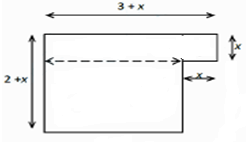 في الشكل المقابل يمثل  الطول بـ :cm أوجد كلا منP وS محيط ومساحة الشكل بدلالة  .أحسب S من أجل .التمرين الثالث : (4نقاط)ثمن تلفاز 15000DA ، خفض بـ 10% وبعد مدة من التخفيض ارتفع سعره بـ 10%.ما هو ثمن التلفاز بعد التخفيض؟ما هو الثمن الجديد للتلفاز؟الوضـ[الإدماجية ]ــعية: ( 8نقاط)الجزء الأول:الجدول التالي يمثل كمية البنزين المستهلكة لسيارة حسب مسافتها المقطوعة :1/ مثل معطيات الجدول في معلم حيث:(على محور الفواصل : كل 50Km مربعين ، محور التراتيب : كل 6L مربعين).2/ من خلال التمثيل البياني هل الوضعية تناسبية ؟ برر .3/ أحسب كمية البنزين اللازمة لقطع مسافة 530Km  .الجزء الثاني:النسر الصياد من الطيور الجارحة تضاهي سرعته سرعة السيّارة ،  يقطع مسافةkm  250 خلال ساعتان ونصفh) 2.5 )أحسب سرعة النسر بــ : .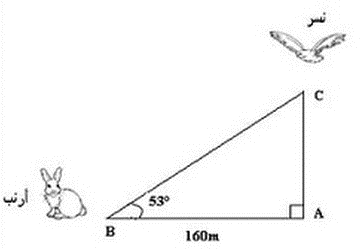 أثناء تحليق النسر في الجو رأى أرنبا على الأرض كما يبينه الشكل المقابل :أحسب بعد النسر عن الأرنب والممثل بالطول BC .أحسب بعد النسر عن الأرض والممثل بالطول AC.أحسب الزمن الذي يستغرقه هذا الطائر للإمساك بالأرنب بالدقيقة ثم بالثانية .( نأخذ :)Belhocine : https://prof27math.weebly.com/	الصفحة 1/1 أساتذتكم يتمنون لكم التوفيق 2418126كمية البنزين بـ : (L)20015010050المسافة المقطوعة بـ : ()